Sequência didática 9GRANDEZAS E MEDIdasUnidade temáticaGrandezas e medidas Objetos de conhecimento Medidas de comprimento, área, massa, tempo, temperatura e capacidade: utilização de unidades convencionais e relações entre as unidades de medida mais usuais.Áreas e perímetros de figuras poligonais: algumas relações.Habilidades (EF05MA19) Resolver e elaborar problemas envolvendo medidas das grandezas comprimento, área, massa, tempo, temperatura e capacidade, recorrendo a transformações entre as unidades mais usuais em contextos socioculturais.(EF05MA20) Concluir, por meio de investigações, que figuras de perímetros iguais podem ter áreas diferentes e que, também, figuras que têm a mesma área podem ter perímetros diferentes.Com foco em: Noção de área de polígonos.Noção de perímetro de polígonos. Livro do EstudanteUnidade 6 – Grandezas e medidas Páginas 179 e 180, que trabalham perímetro. Páginas 189 a 193, que trabalham medidas de área.Quantidade estimada de aulas 3 aulas (de 40 a 50 minutos cada uma).Aula 1 Conteúdo específicoNoção de área. RecursosPáginas 189 a 193 do Livro do Estudante, que trabalham medidas de área.Folha com atividades impressas (1 por dupla). Lápis e borracha.Régua.Orientações geraisOrganize os alunos em duplas e entregue para cada dupla as folhas com as atividades impressas sem as respostas.Oriente os alunos a buscarem estratégias de resolução para essas atividades sobre áreas, que utilizam malhas quadriculadas.Faça a correção coletiva verificando a compreensão dos alunos e as conclusões que eles formularam.Atividades1. Observe as figuras A e B na malha quadriculada a seguir e a representação de triângulo verde destacado. 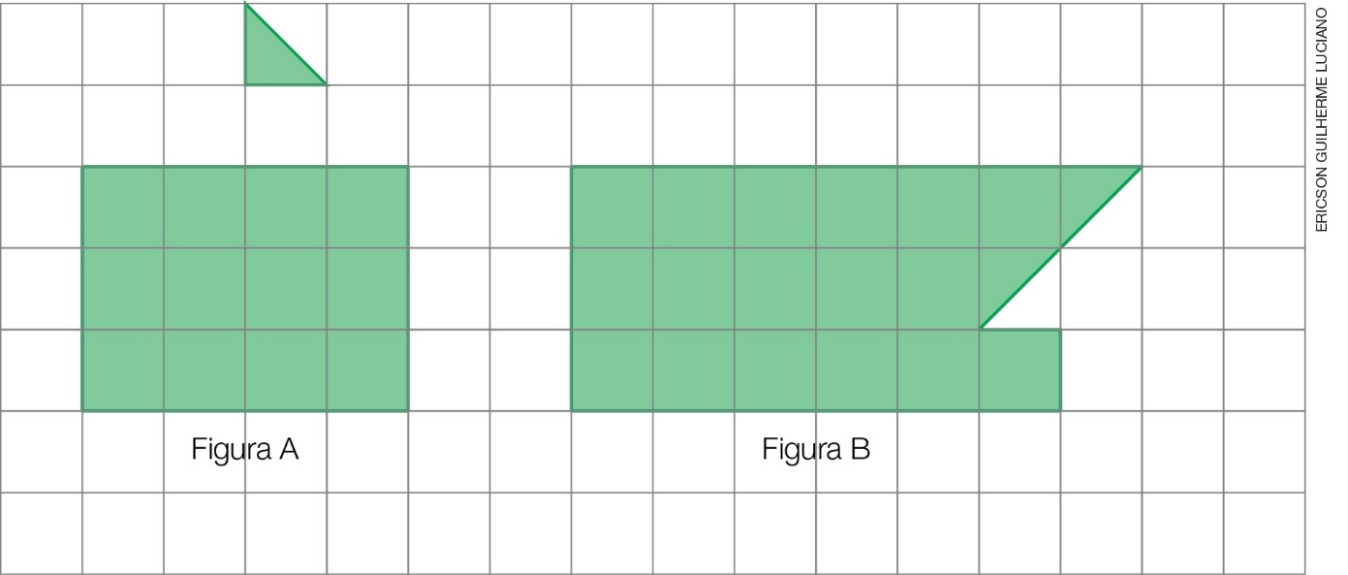 a) Quantas dessas representações de triângulos verdes são necessários para cobrir cada figura apresentada nessa malha quadriculada? (Para cobrir a figura A são necessários 24 triângulos e a figura B, 36.) b) Qual é a área da figura A e da figura B usando a representação do triângulo verde como unidade de medida de área? (Área da figura A: 24 triângulos verdes; área da figura B: 36 triângulos verdes.)c) Utilizando o quadrinho da malha como unidade de medida, qual é a área de cada figura? Converse com um colega sobre isso e justifiquem sua resposta. (Espera-se que os alunos percebam que, nesse caso, a área da figura A é 12 quadrinhos e a área da figura B, 18 quadrinhos, uma vez que a área da representação do triângulo verde é a metade da área do quadrinho da malha.)2. Utilizando como unidade de medida a área de um dos quadrinhos que compõem uma malha quadriculada, desenhe uma figura que tenha uma área igual a 4 quadrinhos.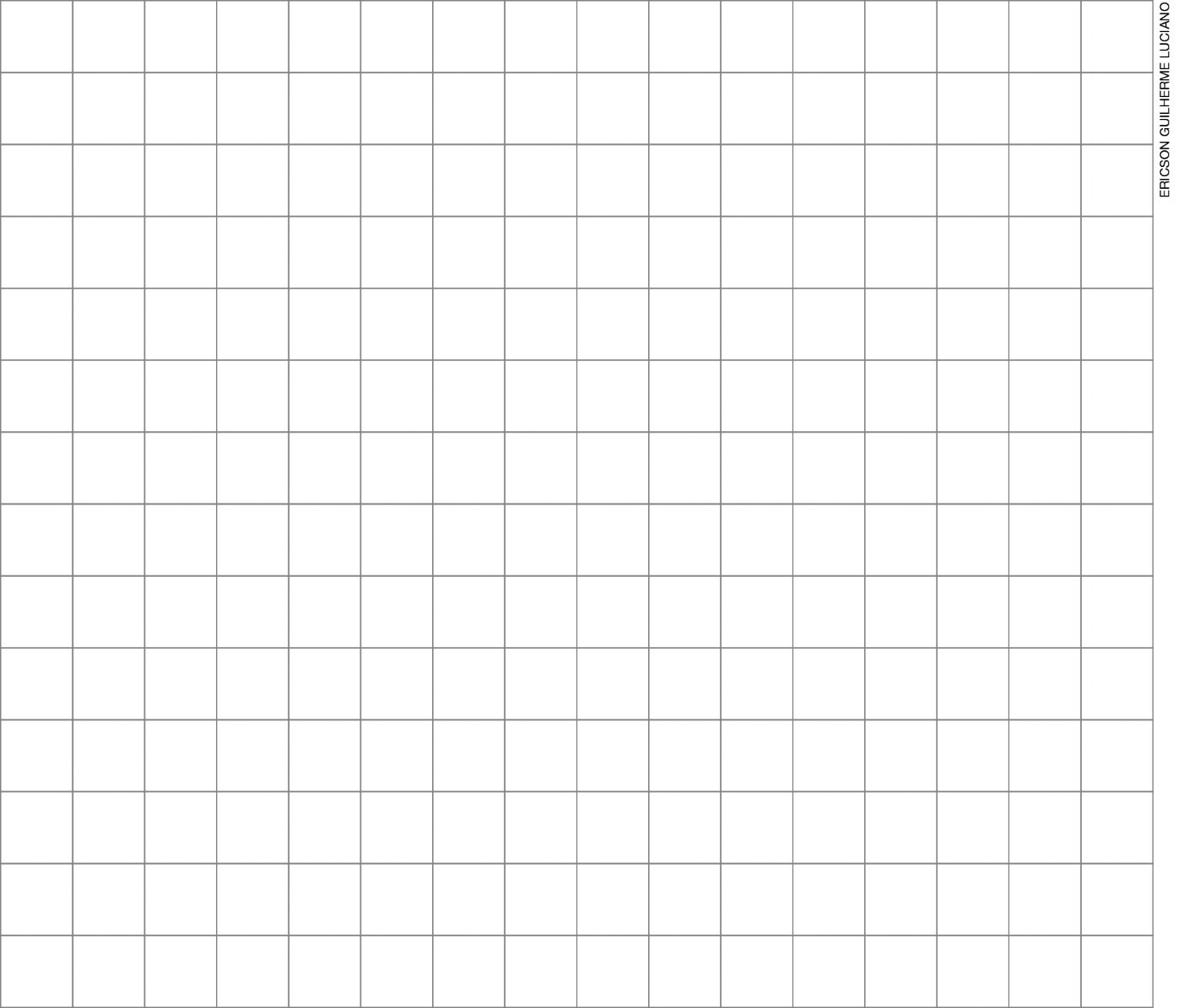 (Resposta pessoal. Espera-se que os alunos desenhem uma figura composta de 4 quadrinhos. Na atividade 3, a seguir, a figura 3 é um exemplo de resposta para esta atividade.)3. Observe as figuras desenhadas na malha quadriculada a seguir. Converse com um colega e verifiquem quais dessas figuras podem ser resposta para a atividade 2 e escrevam uma justificativa para cada caso.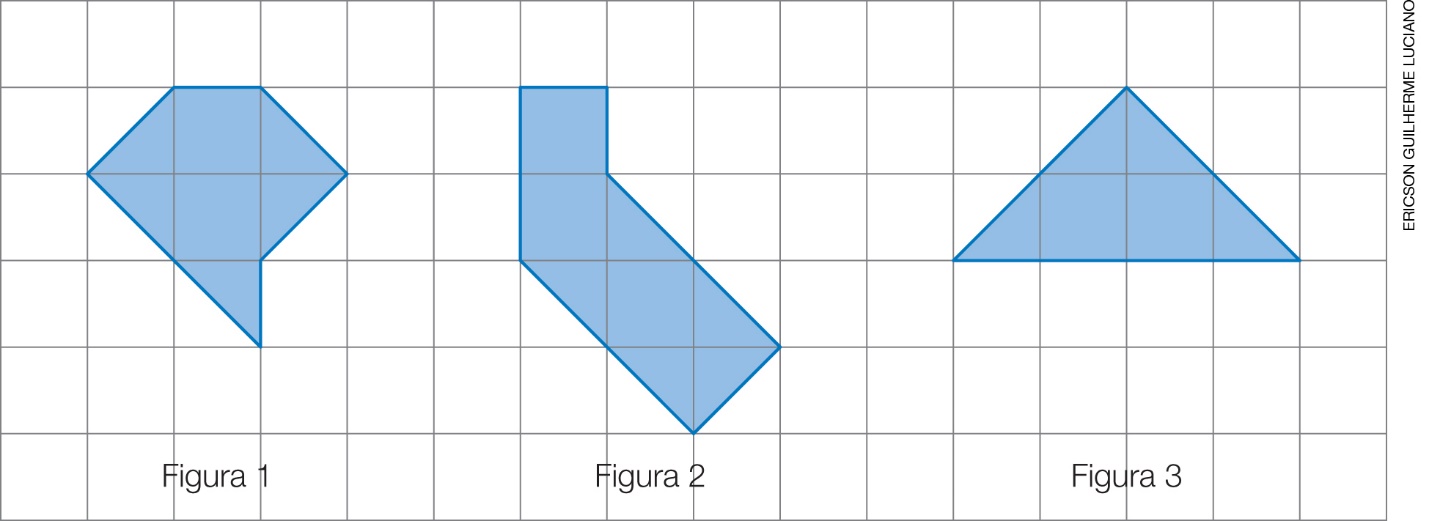 (Espera-se que os alunos percebam que apenas a figura 3 tem área igual a 4 quadrinhos da malha. A figura 1 tem 4 quadrinhos e meio de área e a figura 2 tem 5 quadrinhos e meio de área.)Ao término dessas atividades, sugira aos alunos que façam as atividades das páginas 189 e 190 do Livro do Estudante, que trabalham medidas de área em centímetro quadrado. Em seguida, retome as atividades 1 e 3 e proponha aos alunos que determinem a área de cada figura das malhas quadriculadas considerando que cada lado de um quadrinho mede 1 cm. (Nesse caso, teremos na atividade 1, a figura A com 12 cm2 de área, a figura B com 18 cm2, e na atividade 3, a figura 1 com 4,5 cm2, a figura 2 com 5,5 cm2 e a figura 3 com 4 cm2.)Aula 2Conteúdo específicoNoção de perímetro.RecursosFolha de malha quadriculada contendo a representação de algumas figuras planas (1 por dupla).Páginas 179 e 180 do Livro do Estudante, que trabalham perímetro.Orientações geraisPara a exploração do conceito de perímetro, será proposto um trabalho a partir da observação e medição de lados de polígonos desenhados em uma malha quadriculada.Pergunte aos alunos se eles sabem o que é perímetro. Verifique se eles associam perímetro à medida do contorno de uma figura plana.Organize os alunos em duplas e distribua uma folha de malha quadriculada contendo algumas figuras para cada dupla. Proponha uma discussão a partir da seguinte proposta. É possível saber, sem medir, se uma dessas figuras tem perímetro maior que outra ou se há figuras com perímetros iguais?Sugestão de figuras para apresentar na malha quadriculada: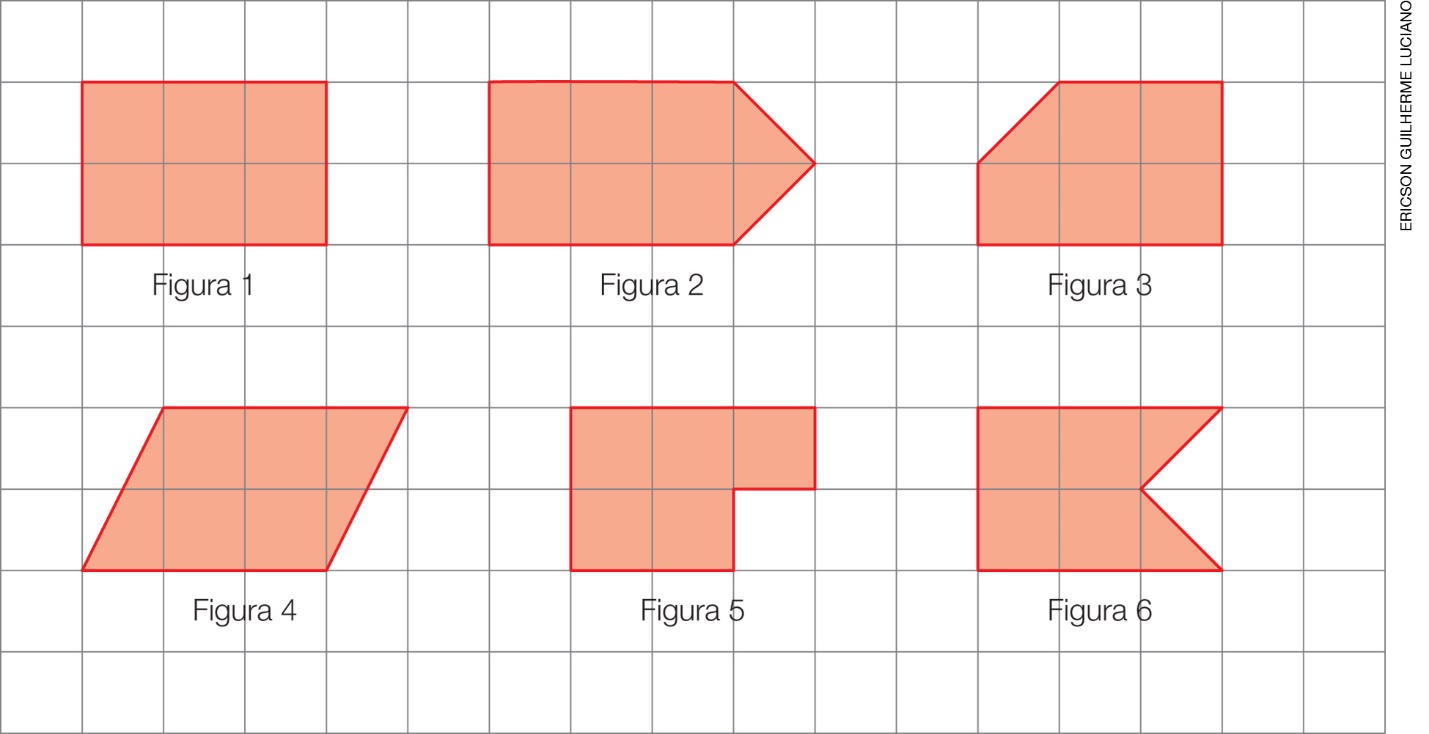 O objetivo é que os alunos, sem medir, a partir da observação da figura 1, possam estabelecer relações entre as figuras para analisar o perímetro em cada caso. Por exemplo, é possível perceber que o perímetro da figura 2 é maior que o da figura 1.Sugira a comparação da figura 1 com a figura 5. Provavelmente alguns alunos se surpreenderão com o fato dessas duas figuras terem perímetros iguais, o que pode ser comprovado visualmente, basta que os alunos verifiquem que os contornos dessas duas figuras são formados por 10 lados de um quadrinho da malha, o que implica perímetros iguais.Por fim, proponha aos alunos que realizem as atividades das páginas 179 e 180 do Livro do Estudante, que trabalham perímetro.Aula 3Conteúdo específicoRelações entre perímetros e áreas.RecursosFolha de malha quadriculada (1 por aluno).Lápis.Borracha.Régua.Lápis de cor.Orientações geraisDistribua uma folha de malha quadriculada a cada aluno e diga a eles que na malha quadriculada devem considerar que cada lado de um quadrinho da malha tem comprimento de 1 cm.Oriente os alunos a desenharem alguns polígonos com áreas já definidas por você, tomando como unidade de medida a área de um quadrinho da malha e o centímetro quadrado. A partir de uma área dada, o aluno pode desenhar diversas figuras poligonais, sendo possível discutir com eles sobre figuras de formatos diferentes que têm a mesma área. Por exemplo, um aluno pode desenhar um quadrado e outro aluno desenhar um retângulo não quadrado, porém ambas as figuras podem ter 4 quadrinhos de área.Porém, se for dada determinada área e todos os alunos desenharem o mesmo polígono, questione se há outros polígonos diferentes que têm essa mesma área. Se for necessário, desenhe outros polígonos para mostrar outras opções.Em seguida, proponha aos alunos que desenhem duas figuras poligonais diferentes que apresentem o mesmo perímetro. O aluno pode desenhar diversas figuras poligonais que têm áreas iguais ou áreas diferentes entre si, desde que o perímetro seja o mesmo. Por exemplo, o aluno pode desenhar um quadrado e um retângulo, ambos com 8 cm de perímetro.Observe se algum aluno apresenta dificuldade para realizar a atividade, pois pode ser que não tenha compreendido o que deve ser feito ou tenha dificuldade para desenhar a figura correta, por exemplo. Nesse caso, auxilie-o na atividade.Acompanhando e avaliando as aprendizagens As atividades a seguir têm o objetivo de avaliar a aprendizagem dos alunos em relação a alguns conceitos que foram trabalhados na sequência didática. Observe atentamente se os alunos atendem de forma satisfatória às propostas das atividades a seguir. Caso perceba que algum aluno não está acompanhando ou não compreendeu o que deve ser feito, retome os conceitos individualmente e apresente outros questionamentos a fim de promover uma recuperação contínua.Proponha, individualmente, as atividades e a ficha de autoavaliação a seguir para que os alunos a preencham.Atividades1. Gabriel e Henrique estão conversando a respeito do perímetro das figuras desenhadas na malha quadriculada abaixo e não chegaram a um consenso. Gabriel diz que a figura 1 tem perímetro maior que o da figura 2, já Henrique diz que as duas figuras têm o mesmo perímetro. Quem tem razão?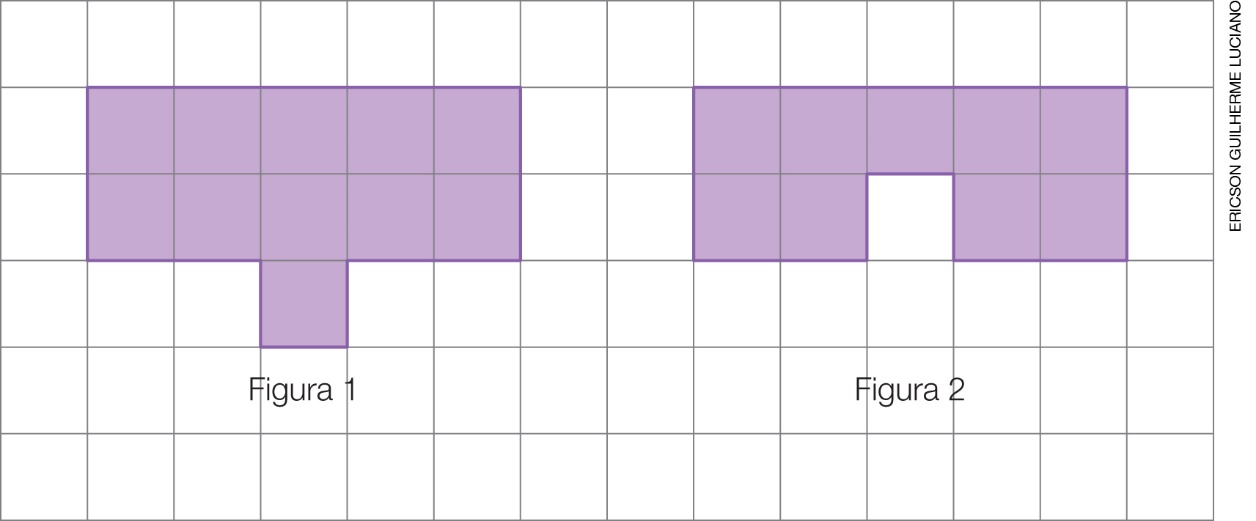 2. Calcule a área, em centímetro quadrado, da figura azul desenhada abaixo.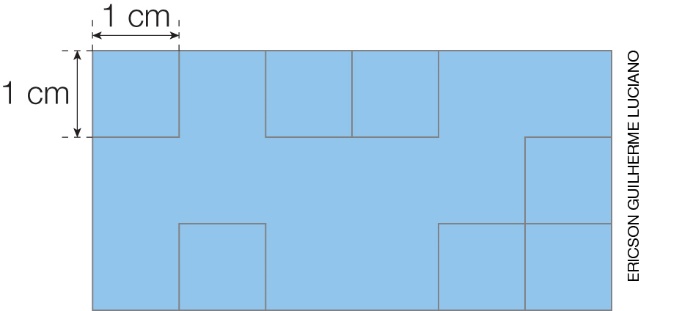 Respostas para as atividades1. Espera-se que os alunos concluam que quem tem razão é Henrique. As duas figuras têm o mesmo perímetro, pois os contornos das duas figuras são formados por 16 lados de um quadrinho da malha.2. A área da figura é 18 cm2.Orientações para autoavaliaçãoPretendemos incentivar o aluno a refletir sobre a própria aprendizagem de alguns conceitos apresentados na sequência didática. Se julgar oportuno, aproveite o momento e faça outros questionamentos que considerar importantes. É fundamental ter em mente que esta não é a principal ferramenta de avaliação, mas é uma importante etapa que ajuda a perceber como cada aluno se sente em relação ao que estudou. Por esse motivo, oriente os alunos a assinalarem a opção do quadro que represente quanto eles acham que sabem sobre cada item. Compare o resultado da autoavaliação com o desempenho do aluno nas atividades realizadas e, se achar necessário, proponha outras que trabalhem as dificuldades dele.Ficha de autoavaliaçãoAssinale com um X a opção que represente quanto você sabe sobre cada item:Dos itens acima, quais você sabe fazer de maneira independente e explicar como pensou ao seu colega ou professor? Dê um exemplo de cada um como se estivesse explicando para um colega._______________________________________________________________________________________________________________________________________________________________________________________________________________________________________________________________________________________________________________________________________________________________________________________Em quais itens você precisa da ajuda de um exemplo para entendê-lo? Peça ajuda a um colega ou ao professor. _____________________________________________________________________________________________________________________________________________________________________________________________________________________________________________________________________________________________________________Sei fazer isso de maneira independente e explicar como pensei ao meu colega ou professor.Sei fazer isso de maneira independente.Preciso de mais tempo. Preciso ver um exemplo que me ajude.A. Calcular a área de uma figura poligonal.B.  Desenhar figuras poligonais diferentes, mas que mantêm a mesma área ou o mesmo perímetro.C. Determinar o perímetro de uma figura poligonal.